Iscrizione al portale genitoriLe iscrizioni alla Refezione Scolastica si effettuano ONLINE direttamente dal portale Etica Soluzioni tramite il link  https://www1.eticasoluzioni.com/bellinzagolombardoportalegen  o accedendo al sito del Comune di Bellinzago Lombardo (www.comune.bellinzagolombardo.mi.it), nella sezione "Ufficio Scuola", cliccando su "PORTALE MENSA ONLINE".Come si effettua l'iscrizione?Chi iscrive per la prima volta un alunno (non è un utente già codificato) dovrà cliccare sul bottone evidenziato in verde” Nuova Iscrizione” e seguire le istruzioni a video.Una volta terminata l’iscrizione, sarà scaricabile un documento che riporterà codici e le credenziali da utilizzare per accedere al Portale Genitori o all’applicazione “ComunicApp” scaricabile sul proprio smartphone.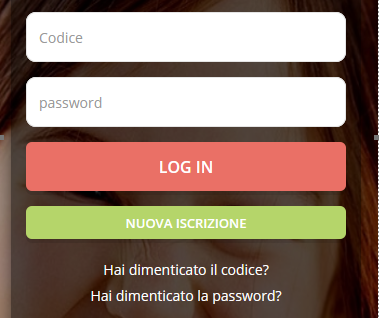 Devo allegare la certificazione ISEE e, nel caso di richiesta di Dieta Speciale, la certificazione medica?- Sì, chiunque intenda usufruire di una tariffa agevolata deve OBBLIGATORIAMENTE allegare copia della certificazione ISEE in corso di validità;-  anche in caso si richiesta di Dieta Speciale (non per motivazione religiosa) è NECESSARIO allegare copia della Certificazione Medica.Le certificazioni vanno allegate al modulo di iscrizione online seguendo le istruzioni a video.